Name: __________Characters and their Perspective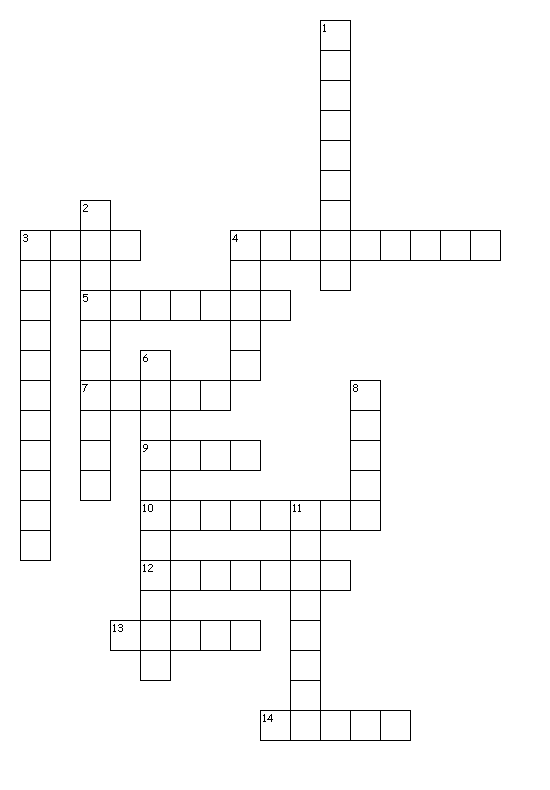 